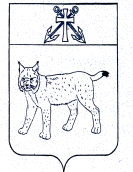 ПРОЕКТАДМИНИСТРАЦИЯ УСТЬ-КУБИНСКОГО МУНИЦИПАЛЬНОГО  ОКРУГАПОСТАНОВЛЕНИЕс. Устьеот                                                                                                                         №                                                                                                                                                                                                                                О внесении изменений в постановление администрации округа от 20 июля 2023 года № 1159 «Об утверждении муниципальной программы «Формирование современной городской среды  на территории Усть-Кубинского муниципального округа на 2023-2027 годы»    В соответствии с Порядком разработки, реализации и оценки эффективности муниципальных программ  Усть-Кубинского муниципального округа, утвержденным постановлением администрации округа от 21 февраля 2023 года № 322, ст. 42 Устава округа администрация округаПОСТАНОВЛЯЕТ:1. Внести в муниципальную программу «Формирование современной городской среды  на территории Усть-Кубинского муниципального округа на 2023-2027 годы», утвержденную постановлением администрации округа от 20 июля 2023 года № 1159 «Об утверждении муниципальной программы «Формирование современной городской среды  на территории Усть-Кубинского муниципального округа на 2023-2027 годы», следующие изменения:1.1.  Позицию «Объемы финансового обеспечения муниципальной программы» Паспорта Программы  изложить в следующей редакции:«».1.2. В позиции «Ожидаемые результаты реализации муниципальной программы» Паспорта Программы цифру «11» заменить цифрой «14».1.3. Абзац 6 раздела 4 муниципальной программы дополнить словами: «,обустройство детских и спортивных площадок».1.4. Раздел 5 муниципальной программы изложить в следующей редакции:«5. Финансовое обеспечение муниципальной программыОбщий объем финансового обеспечения  - 23827,9 тыс. рублей, в том числе по годам реализации:2023 год –16703,3 тыс. рублей;2024 год – 7124,6  тыс. рублей;2025 год – 0,0 тыс. рублей;2026 год – 0,0 тыс. рублей;2027 год – 0,0 тыс. рублейиз них:за счет собственных доходов бюджета округа –15327,5 тыс. рублей, в том числе по годам реализации:2023 год –14566,1 тыс. рублей;2024 год –761,4 тыс. рублей;2025 год – 0,0 тыс. рублей;2026 год – 0,0 тыс. рублей;2027 год – 0,0 тыс. рублей;за счет средств субвенций и субсидий федерального бюджета –1731,8 тыс. рублей, в том числе по годам реализации:2023 год –662,4 тыс. рублей;2024 год –1069,4 тыс. рублей;2025 год – 0,0 тыс. рублей;2026 год – 0,0 тыс. рублей;2027 год – 0,0 тыс. рублейза счет средств субвенций и субсидий областного бюджета -  6768,6 тыс. рублей, в том числе по годам реализации:2023 год –1474,8 тыс. рублей;2024 год –5293,8 тыс. рублей;2025 год – 0,0 тыс. рублей;2026 год – 0,0 тыс. рублей;2027 год – 0,0 тыс. рублей.Финансовое обеспечение реализации муниципальной программы за счет средств бюджета округа приведено в приложении 3 к программе.Прогнозная (справочная) оценка объемов привлечения средств федерального бюджета, областного бюджета, бюджетов государственных внебюджетных фондов, средств физических и юридических лиц на реализацию целей муниципальной программы приведено в приложении 4 к муниципальной программе.Предельная дата заключения соглашений по результатам закупки товаров, работ и услуг для обеспечения муниципальных нужд в целях реализации муниципальных программ - 1 апреля года предоставления субсидии, за исключением:случаев обжалования действий (бездействия) заказчика и (или) комиссии по осуществлению закупок и (или) оператора электронной площадки при осуществлении закупки товаров, работ, услуг в порядке, установленном законодательством Российской Федерации, при которых срок заключения таких соглашений продлевается на срок указанного обжалования;случаев проведения повторного конкурса или новой закупки, если конкурс признан не состоявшимся по основаниям, предусмотренным законодательством Российской Федерации, при которых срок заключения таких соглашений продлевается на срок проведения конкурсных процедур;случаев заключения таких соглашений в пределах экономии средств при расходовании субсидии в целях реализации муниципальных программ, в том числе мероприятий по цифровизации городского хозяйства, включенных в муниципальную программу, при которых срок заключения таких соглашений продлевается на срок до 15 декабря года предоставления субсидии).»	1.5. В графе 7 строки 1 таблицы приложения 1 к муниципальной программе цифру «2» заменить цифрой «5».1.6. В графе 6 строки 1 таблицы приложения 2 к муниципальной программе формулу «Бт=Бдт+Бот» заменить формулой «Бт=Бдт+Бот +Бдс».	1.7. Графу 7 строки 1 таблицы приложения 2 к муниципальной программе дополнить словами: «Бдс – количество обустроенных детских и спортивных площадок за отчетный год».1.8. Приложение 3 к муниципальной программе  изложить в следующей редакции согласно приложению 1 к настоящему постановлению.1.9 Приложение 4 к муниципальной программе  изложить в следующей редакции согласно приложению 2 к настоящему постановлению.1.10. В паспорте подпрограммы 1 позицию «Объемы финансового обеспечения подпрограммы 1» изложить в следующей редакции:«                                                                                                                                      ».     1.11. Раздел 5 подпрограммы 1 изложить в следующей редакции:«5. Финансовое обеспечение подпрограммы 1Объемы финансового обеспечения подпрограммы 1- 3680,9 тыс. рублей, в том числе по годам реализации:2023 год – 1337,0 тыс. рублей;2024 год – 2343,9 тыс. рублей;2025 год – 0,0 тыс. рублей;2026 год – 0,0 тыс. рублей;2027 год – 0,0 тыс. рублейиз них:за счет собственных доходов бюджета округа –465,3 тыс. рублей, в том числе по годам реализации:2023 год – 198,5 тыс. рублей;2024 год – 266,8тыс. рублей;2025 год – 0,0 тыс. рублей;2026 год – 0,0 тыс. рублей;2027 год – 0,0 тыс. рублей;за счет средств субвенций и субсидий областного бюджета -  3215,6 тыс. рублей, в том числе по годам реализации:2023 год – 1138,5 тыс. рублей;2024 год – 2077,1тыс. рублей;2025 год – 0,0 тыс. рублей;2026 год – 0,0 тыс. рублей;2027 год – 0,0 тыс. рублей.Финансовое обеспечение подпрограммы 1  за счет средств бюджета округа приведено в приложении 5 к подпрограмме 1.Прогнозная (справочная) оценка объемов привлечения средств федерального бюджета, областного бюджета, бюджетов государственных внебюджетных фондов, средств физических и юридических лиц на реализацию целей подпрограммы 1 приведена в приложении 6 к подпрограмме 1.» 1.12. Таблицу приложение 1 к подпрограмме 1 дополнить строкой следующего содержания:  «                                                                                                  ».1.13. В столбце 7 таблицы приложения 2 к подпрограмме 1 цифру «1» заменить цифрой «2», цифру «1,1» заменит цифрой «2,4».1.14.  В столбце «2024 год» таблицы приложения 4 к подпрограмме 1 «- » заменить цифрами «1,3».1.15. Приложение 5 к подпрограмме 1 изложить в следующей редакции согласно приложению 3 к настоящему постановлению.1.16.  Приложение 6 к подпрограмме 1 изложить в следующей редакции согласно приложению 4 к настоящему постановлению.1.17. В паспорте подпрограммы 2 позицию «Задачи подпрограммы 2» дополнить абзацем: «обустройство детских и спортивных площадок».1.18. В паспорте подпрограммы 2 позицию «Целевые показатели (индикаторы) подпрограммы 2» дополнить абзацем: «количество обустроенных детских и спортивных площадок».1.19. В паспорте подпрограммы 2 позицию «Объемы финансового обеспечения подпрограммы 2» изложить в следующей редакции:«                                                                                                                                      ».   1.20. В паспорте подпрограммы 2 позицию «Ожидаемые результаты реализации подпрограммы 2» дополнить абзацем: «увеличение количества обустроенных детских и спортивных площадок на 2 ед.».1.21. Раздел 2 подпрограммы 2 после абзаца пятого дополнить абзацем шестым следующего содержания:«обустройство детских и спортивных площадок».1.22.  Раздел 3 подпрограммы 2 дополнить абзацем восьмым следующего содержания:«увеличить количество обустроенных детских и спортивных площадок на 2 ед.».1.23. Раздел 4 подпрограммы 2 после абзаца десятого дополнить абзацами одиннадцатым-шестнадцатым следующего содержания:«Основное  мероприятие 3 «Обустройство детских и спортивных площадок».Целью мероприятия является повышения уровня благоустройства общественных территорий.Под детской площадкой понимается детская игровая площадка - специально оборудованная территория, предназначенная для игры детей, включающая в себя соответствующие оборудование и покрытие.Под спортивной площадкой понимается территория, на которой установлено спортивное оборудование, предназначенное для сохранения и укрепления здоровья и (или) проведения официальных физкультурных и спортивных мероприятий.В рамках осуществления данного мероприятия предусматривается предоставление субсидий муниципальным образованиям области в целях выполнения муниципальными образованиями области работ по обустройству детских и спортивных площадок.Правила предоставления и распределения субсидии бюджетам муниципальных образований области на обустройство детских и спортивных площадок муниципальных образований области приведены в приложении 26 к подпрограмме 2 государственной программы Вологодской области "Формирование современной городской среды", утвержденной Постановлением Правительства Вологодской области от 22 сентября 2017 года № 851».1.24. Раздел 5 подпрограммы 2 изложить в следующей редакции:«5. Финансовое обеспечение подпрограммы 2Объем финансового обеспечения подпрограммы 2 – 20147,0 тыс. рублей, в том числе по годам реализации:2023 год – 15366,3 тыс. рублей;2024 год –4780,7 тыс. рублей;2025 год – 0,0 тыс. рублей;2026 год – 0,0 тыс. рублей;2027 год – 0,0 тыс. рублейиз них:за счет собственных доходов бюджета округа –14862,2 тыс. рублей, в том числе по годам реализации:2023 год – 14367,6 тыс. рублей;2024 год – 494,6 тыс. рублей;2025 год – 0,0 тыс. рублей;2026 год – 0,0 тыс. рублей;2027 год – 0,0 тыс. рублей;за счет средств субвенций и субсидий федерального бюджета –1731,8 тыс. рублей, в том числе по годам реализации:2023 год – 662,4 тыс. рублей;2024 год – 1069,4 тыс. рублей;2025 год – 0,0 тыс. рублей;2026 год – 0,0 тыс. рублей;2027 год – 0,0 тыс. рублейза счет средств субвенций и субсидий областного бюджета -  3553,0 тыс. рублей, в том числе по годам реализации:2023 год –336,3 тыс. рублей;2024 год –3216,7 тыс. рублей;2025 год – 0,0 тыс. рублей;2026 год – 0,0 тыс. рублей;2027 год – 0,0 тыс. рублей.Финансовое обеспечение подпрограммы 2  за счет средств бюджета округа приведено в приложении 5 к подпрограмме 2.Прогнозная (справочная) оценка объемов привлечения средств федерального бюджета, областного бюджета, бюджетов государственных внебюджетных фондов, средств физических и юридических лиц на реализацию целей подпрограммы 2 приведена в приложении 6 к подпрограмме 2».1.25. В графе 4 строки 3 таблицы приложения 2 к подпрограмме 2 слово «%» заменить словом «ед.».1.26. В графе 6 строки 3 таблицы приложения 2 к подпрограмме 2 слово «да» заменить цифрой «1».1.27.  Таблицу приложения 2 к подпрограмме  2 дополнить строкой следующего содержания:«».1.28.  В графе 3 строки 5 таблицы приложения 3 к подпрограмме 2 слова «да/нет» заменить словом «ед.».1.29. В графе 6 строки 5 таблицы приложения 3 к подпрограмме 2 слова «определяется в логическом значении, выполнены ли работы по организации зоны отдыха» заменить словами «фактические данные о количестве организованных зон отдыха в с. Устье».1.30. Таблицу приложения 3 к подпрограмме 2 дополнить строкой следующего содержания:«».1.31.  Таблицу приложения 4 в подпрограмме 2 дополнить строкой следующего содержания:«».1.31. Приложение 5 к подпрограмме 2 изложить в следующей редакции согласно приложению 5 к настоящему постановлению.1.32.  Приложение 6 к подпрограмме 2 изложить в следующей редакции согласно приложению 6 к настоящему постановлению.2. Настоящее постановление вступает в силу со дня его подписания и подлежит официальному опубликованию.Глава округа                                                                                                          И.В. Быков                                                                                                                                                        Приложение 1                                                                                                                                                        к постановлению администрации округа                                                                                                                  от __________     №    «Приложение 3к муниципальной программеФинансовое обеспечение реализации муниципальной программы за счет средств бюджета округа                                                                                                                                                                             тыс.руб.* Указываются конкретные годы периода реализации муниципальной программы.** Указываются субвенции, субсидии и иные трансферты областного, федерального бюджета при условии подтверждения поступления средств.*** Указываются при условии документального подтверждения поступления средств.              ».                                                                                                        Приложение 2                                                                                                                                                        к постановлению администрации округа                                                                                                                  от __________     №    «Приложение 4к муниципальной программеПрогнозная (справочная) оценка объемов привлечения средств федерального бюджета, областного бюджета, бюджетов государственных внебюджетных фондов, средств физических и юридических лиц на реализацию целей муниципальной программы *Объемы расходов федерального  и областного бюджетов указываются с учетом субвенций, субсидий и иных межбюджетных трансфертов федерального и областного бюджетов, отраженных в приложении № 5.**Указываются средства физических и юридических лиц на реализацию на территории округа проектов (соглашений, договоров и др.) в форме государственно-частного партнерства с  муниципальными органами власти, направленных на достижение целей муниципальной программы (подпрограммы муниципальной программы).              ».                                                                                                                                                        Приложение 3                                                                                                                                                        к постановлению администрации округа                                                                                                                  от __________     №    «Приложение 5 кподпрограмме 1 Финансовое обеспечение подпрограммы 1 за счет средств бюджета округа1 Указываются конкретные годы периода реализации  муниципальной  программы (подпрограммы муниципальной программы).2 Указываются субвенции, субсидии и иные трансферты федерального и областного  бюджетов  при условии подтверждения поступления указанных средств.3 Указываются при условии подтверждения поступления указанных средств.4 Номер основного мероприятия состоит из номера соответствующей подпрограммы и порядкового номера данного основного мероприятия в рамках подпрограммы              ».                                                                                                        Приложение 4                                                                                                                                                        к постановлению администрации округа                                                                                                                  от __________     №    «Приложение 6 кподпрограмме 1Прогнозная (справочная) оценка объемов привлечения средств федерального бюджета, областного бюджета, бюджетов государственных внебюджетных фондов, средств физических и юридических лиц на реализацию целей подпрограммы 1*Объемы расходов федерального  и областного бюджетов указываются с учетом субвенций, субсидий и иных межбюджетных трансфертов федерального и областного бюджетов, отраженных в приложении № 5.**Указываются средства физических и юридических лиц на реализацию на территории округа проектов (соглашений, договоров и др.) в форме государственно-частного партнерства с  муниципальными органами власти, направленных на достижение целей муниципальной программы (подпрограммы муниципальной программы). ».                                                                                                        Приложение 5                                                                                                                                                        к постановлению администрации округа                                                                                                                  от __________     №     «Приложение 5 кподпрограмме 2 Финансовое обеспечение подпрограммы 2 за счет средств бюджета округа1 Указываются конкретные годы периода реализации  муниципальной  программы (подпрограммы муниципальной программы).2 Указываются субвенции, субсидии и иные трансферты федерального и областного  бюджетов  при условии подтверждения поступления указанных средств.3 Указываются при условии подтверждения поступления указанных средств.4 Номер основного мероприятия состоит из номера соответствующей подпрограммы и порядкового номера данного основного мероприятия в рамках подпрограммы                                                                                                        Приложение 6                                                                                                                                                        к постановлению администрации округа                                                                                                                  от __________     №    «Приложение 6 кподпрограмме 2Прогнозная (справочная) оценка объемов привлечения средств федерального бюджета, областного бюджета, бюджетов государственных внебюджетных фондов, средств физических и юридических лиц на реализацию целей подпрограммы 2 муниципальной программы*Объемы расходов федерального  и областного бюджетов указываются с учетом субвенций, субсидий и иных межбюджетных трансфертов федерального и областного бюджетов, отраженных в приложении № 5.**Указываются средства физических и юридических лиц на реализацию на территории округа проектов (соглашений, договоров и др.) в форме государственно-частного партнерства с  муниципальными органами власти, направленных на достижение целей муниципальной программы (подпрограммы муниципальной программы)».Объемы финансового обеспечения муниципальной программы за счет бюджета округаОбщий объем финансового обеспечения  - 23827,9 тыс. рублей, в том числе по годам реализации:2023 год – 16703,3 тыс. рублей;2024 год – 7124,6  тыс. рублей;2025 год – 0,0 тыс. рублей;2026 год – 0,0 тыс. рублей;2027 год – 0,0 тыс. рублейиз них:за счет собственных доходов бюджета округа –15327,5 тыс. рублей, в том числе по годам реализации:2023 год – 14566,1 тыс. рублей;2024 год – 761,4 тыс. рублей;2025 год – 0,0 тыс. рублей;2026 год – 0,0 тыс. рублей;2027 год – 0,0 тыс. рублей;за счет средств субвенций и субсидий федерального бюджета –1731,8 тыс. рублей, в том числе по годам реализации:2023 год – 662,4 тыс. рублей;2024 год – 1069,4 тыс. рублей;2025 год – 0,0 тыс. рублей;2026 год – 0,0 тыс. рублей;2027 год – 0,0 тыс. рублейза счет средств субвенций и субсидий областного бюджета -  6768,6 тыс. рублей, в том числе по годам реализации:2023 год – 1474,8 тыс. рублей;2024 год – 5293,8 тыс. рублей;2025 год – 0,0 тыс. рублей;2026 год – 0,0 тыс. рублей;2027 год – 0,0 тыс. рублей.Объемы финансового обеспечения подпрограммы 1Объемы финансового обеспечения подпрограммы 1-3680,9 тыс. рублей, в том числе по годам реализации:2023 год – 1337,0 тыс. рублей;2024 год – 2343,9 тыс. рублей;2025 год – 0,0 тыс. рублей;2026 год – 0,0 тыс. рублей;2027 год – 0,0 тыс. рублейиз них:за счет собственных доходов бюджета округа –465,3 тыс. рублей, в том числе по годам реализации:2023 год – 198,5 тыс. рублей;2024 год – 266,8тыс. рублей;2025 год – 0,0 тыс. рублей;2026 год – 0,0 тыс. рублей;2027 год – 0,0 тыс. рублей;за счет средств субвенций и субсидий областного бюджета -  3215,6 тыс. рублей, в том числе по годам реализации:2023 год – 1138,5 тыс. рублей;2024 год – 2077,1тыс. рублей;2025 год – 0,0 тыс. рублей;2026 год – 0,0 тыс. рублей;2027 год – 0,0 тыс. рублей.4.с. Устье, ул. Профсоюзная, д.51Объемы финансового обеспечения подпрограммы 2 Объем финансового обеспечения подпрограммы 2 – 20147,0 тыс. рублей, в том числе по годам реализации:2023 год – 15366,3 тыс. рублей;2024 год –4780,7 тыс. рублей;2025 год – 0,0 тыс. рублей;2026 год – 0,0 тыс. рублей;2027 год – 0,0 тыс. рублейиз них:за счет собственных доходов бюджета округа –14862,2 тыс. рублей, в том числе по годам реализации:2023 год – 14367,6 тыс. рублей;2024 год – 494,6 тыс. рублей;2025 год – 0,0 тыс. рублей;2026 год – 0,0 тыс. рублей;2027 год – 0,0 тыс. рублей;за счет средств субвенций и субсидий федерального бюджета –1731,8 тыс. рублей, в том числе по годам реализации:2023 год – 662,4 тыс. рублей;2024 год – 1069,4 тыс. рублей;2025 год – 0,0 тыс. рублей;2026 год – 0,0 тыс. рублей;2027 год – 0,0 тыс. рублейза счет средств субвенций и субсидий областного бюджета -  3553,0 тыс. рублей, в том числе по годам реализации:2023 год –336,3 тыс. рублей;2024 год –3216,7 тыс. рублей;2025 год – 0,0 тыс. рублей;2026 год – 0,0 тыс. рублей;2027 год – 0,0 тыс. рублей.4.обустройство детских и спортивных площадокколичество обустроенных детских и спортивных площадокЕд.0020006.Количест-во обустроенных детских и спортив-ных площадокед.количество обустроен-ных детских и спортивных площадокГодо-вая, за отчетный годфактические данные о количестве обустроен-ных детских и спортивных площадок-4 (данные из отчета о достижении значений результатов использова-ния субсидии на обустройство детских и спортивных площадок)отдел коммуналь-ной инфраструктуры администра-ции округа3.Основное мероприятие 2.3 обустройство детских и спортивных площадокадминистрация Усть-Кубинского муниципального округаувеличение количества обустроенных детских и спортивных площадок6.6.4.4-1,3----Ответственный исполнитель, соисполнитель, исполнительИсточник финансового обеспе ченияРасходы Расходы Расходы Расходы Расходы Расходы Ответственный исполнитель, соисполнитель, исполнительИсточник финансового обеспе чения20232024202520262027всего за 2023-2027 годы 1234567Итого по муниципальной программевсего, в том числе16703,37124,60,00,00,023827,9Итого по муниципальной программесобственные доходы бюджета  округа14566,1761.40,00,00,015327,5Итого по муниципальной программесубвенции и субсидии федерального бюджета**662,41069,40,00,00,01731,8Итого по муниципальной программесубвенции и субсидии областного  бюджета**1474,85293,80,00,00,06768,6Итого по муниципальной программебезвозмездные поступления государственных внебюджетных фондов,фи зических и юридических лиц***000,00,00,00администрация Усть-Кубинского муниципального округавсего, в том числе2488,44219,00,00,00,06707,4администрация Усть-Кубинского муниципального округасобственные доходы бюджета             округа 351,2470,80,00,00,0822,0администрация Усть-Кубинского муниципального округасубвенции и субсидии федерального бюджета **662,41069,40,00,00,01731,8администрация Усть-Кубинского муниципального округасубвенции и субсидии областного бюджета **1474,82678,80,00,00,04153,6администрация Усть-Кубинского муниципального округабезвозмездные поступления государственных внебюджетных фондов, фи зических и юридических лиц***0,00,00,00,00,00,0Управление имущественных отношений администрация округавсего, в том числе14214,92905,60,00,00,017120,5Управление имущественных отношений администрация округасобственные доходы бюджета             округа 14214,9290,60,00,00,014505,5Управление имущественных отношений администрация округасубвенции и субсидии федерального бюджета **0,00,00,00,00,00,0Управление имущественных отношений администрация округасубвенции и субсидии областного бюджета **0,02615,00,00,00,02615,0Управление имущественных отношений администрация округабезвозмездные поступления государственных внебюджетных фондов, фи зических и юридических лиц***0,00,00,00,00,00,0№ п/пИсточник финансового обеспечения               Оценка расходов (тыс. руб.), годыОценка расходов (тыс. руб.), годыОценка расходов (тыс. руб.), годыОценка расходов (тыс. руб.), годыОценка расходов (тыс. руб.), годыОценка расходов (тыс. руб.), годы№ п/пИсточник финансового обеспечения               20232024202520262027всегоза 2023-2027 годы12345671Всего2137,26363,20,00,00,08500,42федеральный бюджет* 662,41069,40,00,00,01731,83областной бюджет*1474,85293,80,00,00,06768,64государственные внебюджетные фонды0,00,00,00,00,00,05физические и юридические лица0,00,00,00,00,00,05.1.в том числе в форме государственно-частного партнерства**0,00,00,00,00,00,0№ п/пСтатусНаименование подпрограммы, основного мероприятияОтветственный исполнитель подпрограммы, исполнительИсточник финансового обеспеченияРасходы (тыс. руб.)Расходы (тыс. руб.)Расходы (тыс. руб.)Расходы (тыс. руб.)Расходы (тыс. руб.)Расходы (тыс. руб.)№ п/пСтатусНаименование подпрограммы, основного мероприятияОтветственный исполнитель подпрограммы, исполнительИсточник финансового обеспечения20232024202520262027всегоза 2023 - 2027 годы12345678910111.Подпрограмма 1Благоустройство дворовых территорийИТОГОвсего, в том числе1337,02343,90,00,00,03680,91.Подпрограмма 1Благоустройство дворовых территорийИТОГОсобственные доходы бюджета округа198,5266,80,00,00,0465,31.Подпрограмма 1Благоустройство дворовых территорийИТОГОсубвенции и субсидии федерального бюджета20,00,00,00,00,00,01.Подпрограмма 1Благоустройство дворовых территорийИТОГОсубвенции и субсидии областного бюджета21138,52077,10,00,00,03215,61.Подпрограмма 1Благоустройство дворовых территорийИТОГОбезвозмездные поступления государственных внебюджетных фондов, физических и юридических лиц30,00,00,00,00,00,02.Подпрограмма 1Благоустройство дворовых территорийадминистрация Усть-Кубинского муниципального округавсего, в том числе1337,02343,90,00,00,03680,92.Подпрограмма 1Благоустройство дворовых территорийадминистрация Усть-Кубинского муниципального округасобственные доходы бюджета округа198,5266,80,00,00,0465,32.Подпрограмма 1Благоустройство дворовых территорийадминистрация Усть-Кубинского муниципального округасубвенции и субсидии федерального бюджета20,00,00,00,00,00,02.Подпрограмма 1Благоустройство дворовых территорийадминистрация Усть-Кубинского муниципального округасубвенции и субсидии областного бюджета21138,52077,10,00,00,03215,62.Подпрограмма 1Благоустройство дворовых территорийадминистрация Усть-Кубинского муниципального округабезвозмездные поступления государственных внебюджетных фондов, физических и юридических лиц30,00,00,00,00,00,03.Основное мероприятие 14Благоустройство дворовых территорийИТОГОвсего, в том числе1337,02343,90,00,00,03680,93.Основное мероприятие 14Благоустройство дворовых территорийИТОГОсобственные доходы бюджета округа198,5266,80,00,00,0465,33.Основное мероприятие 14Благоустройство дворовых территорийИТОГОсубвенции и субсидии федерального бюджета20,00,00,00,00,00,03.Основное мероприятие 14Благоустройство дворовых территорийИТОГОсубвенции и субсидии областного бюджета21138,52077,10,00,00,03215,63.Основное мероприятие 14Благоустройство дворовых территорийИТОГОбезвозмездные поступления государственных внебюджетных фондов, физических и юридических лиц30,00,00,00,00,00,04.Основное мероприятие 14Благоустройство дворовых территорийадминистрация Усть-Кубинского муниципального округавсего, в том числе1337,02343,90,00,00,03680,94.Основное мероприятие 14Благоустройство дворовых территорийадминистрация Усть-Кубинского муниципального округасобственные доходы бюджета округа198,5266,80,00,00,0465,34.Основное мероприятие 14Благоустройство дворовых территорийадминистрация Усть-Кубинского муниципального округасубвенции и субсидии федерального бюджета20,00,00,00,00,00,04.Основное мероприятие 14Благоустройство дворовых территорийадминистрация Усть-Кубинского муниципального округасубвенции и субсидии областного бюджета21138,52077,10,00,00,03215,64.Основное мероприятие 14Благоустройство дворовых территорийадминистрация Усть-Кубинского муниципального округабезвозмездные поступления государственных внебюджетных фондов, физических и юридических лиц30,00,00,00,00,00,0№ п/пИсточник финансового обеспечения               Оценка расходов (тыс. руб.), годыОценка расходов (тыс. руб.), годыОценка расходов (тыс. руб.), годыОценка расходов (тыс. руб.), годыОценка расходов (тыс. руб.), годыОценка расходов (тыс. руб.), годы№ п/пИсточник финансового обеспечения               20232024202520262027всегоза 2023-2027 годы12345671Всего1138,52077,10,00,00,03215,62федеральный бюджет* 0,00,00,00,00,00,03областной бюджет*1138,52077,10,00,00,03215,64государственные внебюджетные фонды0,00,00,00,00,00,05физические и юридические лица0,00,00,00,00,00,05.1.в том числе в форме государственно-частного партнерства**0,00,00,00,00,00,0№ п/пСтатусНаименование подпрограммы, основного мероприятияОтветственный исполнитель подпрограммы, исполнительИсточник финансового обеспеченияРасходы (тыс. руб.)Расходы (тыс. руб.)Расходы (тыс. руб.)Расходы (тыс. руб.)Расходы (тыс. руб.)Расходы (тыс. руб.)№ п/пСтатусНаименование подпрограммы, основного мероприятияОтветственный исполнитель подпрограммы, исполнительИсточник финансового обеспечения20232024202520262027всегоза 2023 - 2027 годы12345678910111.Подпрограмма 2Благоустройство общественных территорийИТОГОвсего, в том числе15366,34780,70,00,00,020147,01.Подпрограмма 2Благоустройство общественных территорийИТОГОсобственные доходы бюджета округа14367,6494,60,00,00,014862,21.Подпрограмма 2Благоустройство общественных территорийИТОГОсубвенции и субсидии федерального бюджета2662,41069,40,00,00,01731,81.Подпрограмма 2Благоустройство общественных территорийИТОГОсубвенции и субсидии областного бюджета2336,33216,70,00,00,03553,01.Подпрограмма 2Благоустройство общественных территорийИТОГОбезвозмездные поступления государственных внебюджетных фондов, физических и юридических лиц30,00,00,00,00,00,02.Подпрограмма 2Благоустройство общественных территорийадминистрация Усть-Кубинского муниципального округавсего, в том числе1151,44780,70,00,00,05932,12.Подпрограмма 2Благоустройство общественных территорийадминистрация Усть-Кубинского муниципального округасобственные доходы бюджета округа152,7494,60,00,00,0647,32.Подпрограмма 2Благоустройство общественных территорийадминистрация Усть-Кубинского муниципального округасубвенции и субсидии федерального бюджета2662,41069,40,00,00,01731,82.Подпрограмма 2Благоустройство общественных территорийадминистрация Усть-Кубинского муниципального округасубвенции и субсидии областного бюджета2336,33216,70,00,00,03553,02.Подпрограмма 2Благоустройство общественных территорийадминистрация Усть-Кубинского муниципального округабезвозмездные поступления государственных внебюджетных фондов, физических и юридических лиц30,00,00,00,00,00,03.Подпрограмма 2Благоустройство общественных территорийуправление имущественных отношений администрации округавсего, в том числе14214,90,00,00,00,014214,93.Подпрограмма 2Благоустройство общественных территорийуправление имущественных отношений администрации округасобственные доходы бюджета округа14214,90,00,00,00,014214,93.Подпрограмма 2Благоустройство общественных территорийуправление имущественных отношений администрации округасубвенции и субсидии федерального бюджета20,00,00,00,00,00,03.Подпрограмма 2Благоустройство общественных территорийуправление имущественных отношений администрации округасубвенции и субсидии областного бюджета20,00,00,00,00,00,03.Подпрограмма 2Благоустройство общественных территорийуправление имущественных отношений администрации округабезвозмездные поступления государственных внебюджетных фондов, физических и юридических лиц30,00,00,00,00,00,04.Основное мероприятие 2.14Благоустройство общественных территорийИТОГОвсего, в том числе1151,41875,10,00,00,03026,54.Основное мероприятие 2.14Благоустройство общественных территорийИТОГОсобственные доходы бюджета округа152,7204,00,00,00,0356,74.Основное мероприятие 2.14Благоустройство общественных территорийИТОГОсубвенции и субсидии федерального бюджета2662,41069,40,00,00,01731,84.Основное мероприятие 2.14Благоустройство общественных территорийИТОГОсубвенции и субсидии областного бюджета2336,3601,70,00,00,0938,04.Основное мероприятие 2.14Благоустройство общественных территорийИТОГОбезвозмездные поступления государственных внебюджетных фондов, физических и юридических лиц30,00,00,00,00,00,05.Основное мероприятие 2.14Благоустройство общественных территорийадминистрация Усть-Кубинского муниципального округавсего, в том числе1151,41875,10,00,00,03026,55.Основное мероприятие 2.14Благоустройство общественных территорийадминистрация Усть-Кубинского муниципального округасобственные доходы бюджета округа152,7204,00,00,00,0356,75.Основное мероприятие 2.14Благоустройство общественных территорийадминистрация Усть-Кубинского муниципального округасубвенции и субсидии федерального бюджета2662,41069,40,00,00,01731,85.Основное мероприятие 2.14Благоустройство общественных территорийадминистрация Усть-Кубинского муниципального округасубвенции и субсидии областного бюджета2336,3601,70,00,00,0938,05.Основное мероприятие 2.14Благоустройство общественных территорийадминистрация Усть-Кубинского муниципального округабезвозмездные поступления государственных внебюджетных фондов, физических и юридических лиц30,00,00,00,00,00,06.Основное мероприятие 2.24Организация зоны отдыха в с.УстьеИТОГОвсего, в том числе14214,90,00,00,00,014214,96.Основное мероприятие 2.24Организация зоны отдыха в с.УстьеИТОГОсобственные доходы бюджета округа14214,90,00,00,00,014214,96.Основное мероприятие 2.24Организация зоны отдыха в с.УстьеИТОГОсубвенции и субсидии федерального бюджета20,00,00,00,00,00,06.Основное мероприятие 2.24Организация зоны отдыха в с.УстьеИТОГОсубвенции и субсидии областного бюджета20,00,00,00,00,00,06.Основное мероприятие 2.24Организация зоны отдыха в с.УстьеИТОГОбезвозмездные поступления государственных внебюджетных фондов, физических и юридических лиц30,00,00,00,00,00,07.Основное мероприятие 2.24Организация зоны отдыха в с.Устьеуправление имущественных отношений администрации округавсего, в том числе14214,90,00,00,00,014214,97.Основное мероприятие 2.24Организация зоны отдыха в с.Устьеуправление имущественных отношений администрации округасобственные доходы бюджета округа14214,90,00,00,00,014214,97.Основное мероприятие 2.24Организация зоны отдыха в с.Устьеуправление имущественных отношений администрации округасубвенции и субсидии федерального бюджета20,00,00,00,00,00,07.Основное мероприятие 2.24Организация зоны отдыха в с.Устьеуправление имущественных отношений администрации округасубвенции и субсидии областного бюджета20,00,00,00,00,00,07.Основное мероприятие 2.24Организация зоны отдыха в с.Устьеуправление имущественных отношений администрации округабезвозмездные поступления государственных внебюджетных фондов, физических и юридических лиц30,00,00,00,00,00,08.Основное мероприятие 2.34Обустройство детских и спортивных площадокИТОГОвсего, в том числе0,02905,60,00,00,02905,6Основное мероприятие 2.34Обустройство детских и спортивных площадокИТОГОсобственные доходы бюджета округа0,0290,60,00,00,0290,6Основное мероприятие 2.34Обустройство детских и спортивных площадокИТОГОсубвенции и субсидии федерального бюджета20,00,00,00,00,00,0Основное мероприятие 2.34Обустройство детских и спортивных площадокИТОГОсубвенции и субсидии областного бюджета20,02615,00,00,00,02615,0Основное мероприятие 2.34Обустройство детских и спортивных площадокИТОГОбезвозмездные поступления государственных внебюджетных фондов, физических и юридических лиц30,00,00,00,00,00,09.Основное мероприятие 2.34Обустройство детских и спортивных площадокадминистрация Усть-Кубинского муниципального округавсего, в том числе0,02905,60,00,00,02905,6Основное мероприятие 2.34Обустройство детских и спортивных площадокадминистрация Усть-Кубинского муниципального округасобственные доходы бюджета округа0,0290,60,00,00,0290,6Основное мероприятие 2.34Обустройство детских и спортивных площадокадминистрация Усть-Кубинского муниципального округасубвенции и субсидии федерального бюджета20,00,00,00,00,00,0Основное мероприятие 2.34Обустройство детских и спортивных площадокадминистрация Усть-Кубинского муниципального округасубвенции и субсидии областного бюджета20,02615,00,00,00,02615,0Основное мероприятие 2.34Обустройство детских и спортивных площадокадминистрация Усть-Кубинского муниципального округабезвозмездные поступления государственных внебюджетных фондов, физических и юридических лиц30,00,00,00,00,00,0№ п/пИсточник финансового обеспечения               Оценка расходов (тыс. руб.), годыОценка расходов (тыс. руб.), годыОценка расходов (тыс. руб.), годыОценка расходов (тыс. руб.), годыОценка расходов (тыс. руб.), годыОценка расходов (тыс. руб.), годы№ п/пИсточник финансового обеспечения               20232024202520262027всегоза 2023-2027 годы12345671Всего998,74286,10,00,00,05284,82федеральный бюджет* 662,41069,40,00,00,01731,83областной бюджет*336,33216,70,00,00,03553,04государственные внебюджетные фонды0,00,00,00,00,00,05физические и юридические лица0,00,00,00,00,00,05.1.в том числе в форме государственно-частного партнерства**0,00,00,00,00,00,0